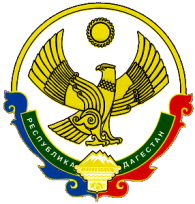 РЕСПУБЛИКА ДАГЕСТАН_______ . _______АДМИНИСТРАЦИЯ ГОРОДСКОГО ОКРУГА «ГОРОД КАСПИЙСК»368300,  РД, г.Каспийск, ул.Орджоникидзе12, тел.8(246) 5-14-11, Факс 8(246)5-10-00, E-mail:Kasp.info@yandex.ruПОСТАНОВЛЕНИЕ№________                                                    от «____»__________ 201__ г. «Об утверждении Положения о порядке размещения и функционирования нестационарных (кроме киосков и павильонов) объектов потребительского рынка на территории г.Каспийска»В соответствии с Федеральным законом от 6 октября 2003г. № 131-ФЗ «Об общих принципах организации местного самоуправления в Российской Федерации», Федеральным законом от 28 декабря 2009г. № 381-ФЗ «Об основах государственного регулирования торговой деятельности в Российской Федерации», Федеральным законом от 27 июля 2010 г. № 210-ФЗ «Об организации предоставления государственных и муниципальных услуг», в целях оптимизации работы по предоставлению муниципальной услуги «Выдача свидетельства о размещении нестационарных объектов потребительского рынка», предоставления муниципальной услуги по принципу «одного окна» и повышения эффективности управления и развития торговой деятельности в городе Каспийске Администрации городского округа: 1. Утвердить прилагаемое Положение о порядке размещения и функционирования нестационарных (кроме киосков и павильонов) объектов потребительского рынка на территории города Каспийск. 2. Опубликовать настоящее Постановление в средствах массовой информации. 3. Контроль за исполнением настоящего Постановления возложить на заместителя Главы Администрации г. Каспийск Абдулатипова Д.Р. Глава городского округа «город  Каспийск»                                                                    М. С. АбдулаевИсп. нач. отдела муниц. закупок и торговлиМагомедов М.А.Согласовано:зам. главы Администрациигор. округа «г.Каспийск»Абдулатипов Д.Р.Нач. юр. отдела Магомедов Р.А.УТВЕРЖДЕНО Постановлением Администрации г.Каспийска от «____» _________ 2018г.ПОЛОЖЕНИЕо порядке размещения и функционирования нестационарных (киосков и павильонов) объектов потребительского рынка на территории г. Каспийск1. Общие положения и определения1.1. Настоящее Положение разработано в соответствии с Федеральным законом от 6 октября 2003г. № 131-ФЗ "Об общих принципах организации местного самоуправления в Российской Федерации", Федеральным законом от 28 декабря 2009г. № 381-ФЗ "Об основах государственного регулирования торговой деятельности в Российской Федерации", в целях упорядочения размещения и функционирования нестационарных объектов потребительского рынка или нестационарных торговых объектов (далее НТО), создания условий для улучшения организации и качества обслуживания населения г.Каспийска. 1.2. Настоящее Положение определяет порядок и основания для размещения НТО на территории г. Каспийска на земельных участках, относящихся к муниципальной собственности или участках, собственность на которые не разграничена. 1.3. НТО не являются недвижимым имуществом, не подлежат техническому учету в бюро технической инвентаризации, права на них не подлежат регистрации в Едином государственном реестре прав на недвижимое имущество и сделок с ним. Размещение нестационарных объектов носит временный характер и ограничен сроком, указанным в Свидетельстве о размещении (приложения №1). 1.4. Требования, предусмотренные настоящим Положением, распространяются на отношения, связанные с размещением нестационарных объектов при проведении ярмарочных, праздничных, общественно-политических, культурно-массовых, спортивно-массовых мероприятий, обеспечением населения города сезонной сельхоз продукцией и прохладительными напитками в весенне-летний период. 1.5. Настоящее положение не распространяется на нестационарные торговые объекты: киоски и павильоны.1.6. В настоящем Положении применяются следующие основные понятия: а) розничная торговля - вид торговой деятельности, связанный с приобретением и продажей товаров для использования их в личных, семейных, домашних и иных целях, не связанных с осуществлением предпринимательской деятельности; б) субъект торговли - юридическое лицо или индивидуальный предприниматель, занимающиеся торговлей или оказанием услуг, зарегистрированные в установленном порядке; в) схема размещения нестационарных торговых объектов - разработанный и утвержденный органом местного самоуправления документ, определяющий места размещения нестационарных объектов потребительского рынка и группу реализуемых в них товаров; г) нестационарный объект потребительского рынка (или нестационарный торговый объект – НТО) – нестационарные объекты торговли, общественного питания, бытового обслуживания и досуга населения не относящиеся к объектам капитального строительства и не являющиеся объектами недвижимости, представляющие собой временные сооружения или временные конструкции, не связанные прочно с земельным участком вне зависимости от наличия или отсутствия подключения (технологического присоединения) к сетям инженерно-технического обеспечения, в том числе передвижные средства развозной и разносной уличной торговли через автоприцепы, холодильные прилавки, компрессионные аппараты, изотермические емкости, лотки, торговые автоматы; д) объекты бытового обслуживания населения – оказание уличных или через временные сооружения бытовых услуг населению, таких как чистка обуви, определение веса, фотографирование, прокат спортивно-развлекательного инвентаря и т.д.;е) бахчевой развал - специально оборудованная временная конструкция или открытая площадка для продажи бахчевых культур; ж) елочный базар - специально оборудованная временная конструкция или открытая площадка для продажи натуральных хвойных деревьев; з) летнее (сезонное) кафе - специально оборудованное временное сооружение или открытая площадка, в том числе при стационарном предприятии, представляющее собой предприятие общественного питания для быстрого обслуживания посетителей; и) объекты досуга населения - развлекательные и детские аттракционы, передвижные средства, конные повозки, зоотеррариумы, аппараты, приспособления, сооружения и т.д. для организации досуга населения в местах массового отдыха граждан или на специально оборудованных площадках. к) ярмарка – самостоятельное рыночное мероприятие, периодически организуемое органами исполнительной власти Республики Дагестан или органами местного самоуправления вне пределов розничных рынков и имеющее временный характер; л) несанкционированное (самовольное) размещение или эксплуатация нестационарного объекта – размещение или эксплуатация нестационарного объекта после окончания срока действия Свидетельства на размещение, а равно без платы за размещение или самовольное размещение или эксплуатация нестационарного объекта.2. Требования к размещению и внешнему оформлениюнестационарных объектов2.1. В случае расположения нестационарных объектов в пределах красных линий улиц и дорог их размещение возможно лишь на замощенной (асфальтированной) площадке в границах тротуара и при условии соблюдения свободной ширины прохода по тротуару не менее 2 метров от крайнего элемента объекта до края проезжей части. 2.2. При размещении нестационарных объектов должен быть предусмотрен удобный подъезд автотранспорта, не создающий помех для прохода пешеходов. Разгрузку товара требуется осуществлять без заезда автомашин на тротуар. 2.3. Размещаемые нестационарные объекты не должны препятствовать доступу пожарных подразделений к существующим зданиям и сооружениям. 2.4. Собственник нестационарного объекта в процессе эксплуатации обязан содержать в надлежащем состоянии внешний вид объекта, проводя по необходимости окраску и ремонт. 2.5. Уборка территории, прилегающей к нестационарному объекту, должна производиться ежедневно. Границы уборки территории определяются проектом и не могут быть менее 10 метров от границ земельного участка. 2.6. В сезонных нестационарных объектах общественного питания (летнее кафе), находящихся вблизи жилых домов, не разрешается разведение открытого огня для приготовления блюд на мангалах, жаровнях, решетках. 2.7. Сезонные нестационарные объекты, в том числе общественного питания (летнее кафе) подлежат обязательному полному демонтажу по окончании сезона. 2.8. При размещении передвижных объектов торговли запрещается их переоборудование (модификация), если в результате проведения соответствующих работ передвижные сооружения не могут быть самостоятельно транспортированы (за счет движущей силы, вырабатываемой двигателем) или не могут быть транспортированы в составе с механическим транспортным средством, в том числе запрещается демонтаж с передвижных торговых объектов колес и прочих частей, элементов, деталей, узлов, агрегатов и устройств, обеспечивающих движение передвижных сооружений. 2.9. Торговая деятельность в палатках, лотках, контейнерах, автолавках, автоприцепах осуществляется в режиме, определенном в Свидетельстве на размещение нестационарного объекта, но не ранее 07.00 час. и не позднее 23.00 час. Ежедневно после завершения торговой деятельности места размещения подобных нестационарных объектов подлежат освобождению их владельцами от указанных объектов. 3. Порядок эксплуатациинестационарных объектов3.1. Размещение нестационарных объектов на территории г.Каспийска осуществляется в местах, определенных Схемой размещения нестационарных (кроме киосков и павильонов) объектов потребительского рынка, утвержденной постановлением Администрации городского округа «г.Каспийск». 3.2. Основанием для эксплуатации субъектом торговли нестационарного объекта на территории г.Каспийска является Свидетельство о размещении, выданное Отделом муниципальных закупок и торговли в соответствии с требованиями Административного регламента на оказание муниципальной услуги «Выдача свидетельства о размещении нестационарного объекта потребительского рынка». Свидетельство о размещении выписывается после оплаты тарифа за оказание муниципальной услуги или письменных гарантий оплаты. 3.3. За размещение и эксплуатацию нестационарных объектов:       - на земельных участках находящихся в муниципальной собственности городского округа «г.Каспийск»;       - на земельных участках, собственность на которые не разграничена;       - в зданиях, строениях и сооружениях находящихся в муниципальной собственности;устанавливается оплата в виде фиксированного тарифа за обследование и текущее администрирование по видам предпринимательской деятельности (приложение №2).3.4. Свидетельство на сезонное размещение средств развозной и разносной уличной торговли, и оказания услуг (автоприцепы, холодильные прилавки, компрессионные аппараты, экспресс автомойки и т.д.), а также реализацию сельскохозяйственных или бахчевых культур с автомашин на период весенне-летней торговли выдается без проведения открытых торгов. 3.5. Срок действия Свидетельства о размещении не может превышать 1 год.4. Порядок досрочного прекращения действия Свидетельства на размещениенестационарного объекта4.1. Действие Свидетельства на размещение нестационарного объекта прекращается досрочно в одностороннем порядке в следующих случаях: а) подача субъектом торговли соответствующего заявления; б) прекращение субъектом торговли в установленном законом порядке своей деятельности; в) наличие более двух фактов реализации групп товаров, не предусмотренных для данного места размещения нестационарного объекта, что подтверждено соответствующими актами проверок; г) неоднократное (два и более раза) неисполнение владельцем нестационарного объекта требований настоящего Положения, условий Свидетельства на размещение, в том числе несвоевременное уведомление о намерении продлить действие Свидетельства на новый срок за 10 дней до истечения срока действия Свидетельства. д) переоборудование (реконструкция) или выявление несоответствия нестационарного объекта проекту (изменение внешнего вида, размеров, площади нестационарного объекта в ходе его эксплуатации, возведение пристроек, надстройка дополнительных антресолей и этажей). е) невнесение субъектом торговли платы за размещение в соответствии с условиями Свидетельства на размещение.4.2. В случае досрочного прекращения или окончания срока действия Договора и (или) Свидетельства на размещение нестационарный объект подлежит демонтажу субъектом торговли своими силами и средствами за свой счет в течение 3 дней со дня окончания срока действия или получения им уведомления о расторжении Свидетельства. 5. Контроль за размещениеми эксплуатацией нестационарных объектов5.1. Контроль соблюдения условий настоящего Положения при размещении и эксплуатации нестационарных объектов потребительского рынка, осуществляет Отдел муниципальных закупок и торговли. 5.2. При осуществлении контроля за соблюдением настоящего Положения Отдел муниципальных закупок и торговли: 1) осуществляет учет нестационарных объектов потребительского рынка и контроль за их размещением. 2) осуществляет контроль за исполнением условий Свидетельства на размещение нестационарных объектов, в том числе за целевым использованием и сроком использования места размещения нестационарного объекта. 3) выявляет факты несанкционированной установки и эксплуатации нестационарных объектов. 4) организует мероприятия по демонтажу незаконно установленных нестационарных объектов. 5) осуществляет сбор, подготовку и направление в необходимых случаях материалов в суд (в том числе по взысканию задолженности по плате за размещение нестационарного объекта) и иные органы, организации или структурные подразделения Администрации городского округа «г.Каспийск» в связи с выявленными нарушениями.                                                              Приложение № 1к Положению о порядке размещения и                                                                функционирования нестационарного                                                                 объекта потребительского рынкаСВИДЕТЕЛЬСТВО №_______Дата____________________ На право размещения и функционирования нестационарного объекта ______________________________________________________________________ Юридическое лицо /Предприниматель_____________________________________Основание___________________________________________________________________________________________________________________________________ Адрес размещения______________________________________________________Специализация_________________________________________________________Режим работы__________________________________________________________Продавец, осуществляющий торговлю через нестационарную розничную торговую сеть обязан: 1. Иметь при себе все необходимые документы на право осуществления торговой деятельности. 2. Оборудовать свое рабочее место таким образом, чтобы прилавок, транспортное средство не создавали помех пешеходам, движению транспорта и работе коммунальных служб. 3.В течение всего срока осуществления торговой деятельности в конце каждого рабочего дня производить уборку рабочего места и прилегающей территории от мусора и других отходов в радиусе 10 метров от границы объекта. 4.Иметь опрятный внешний вид и вежливо обращаться с покупателями. В случае не соблюдения санитарных норм, правил торговли и размещения в неустановленных местах на проспектах, магистралях, пешеходных переходах , тротуарах, в зеленой зоне, парках разрешение будет аннулировано. Действительно при предъявлении оригинала. Срок  с  «___» _________ 20____года  по  «___» _________ 20____года Начальник Отделамуниципальныхзакупок и торговли                              ________________ / Магомедов М.А.                                                               Приложение №2 к Положению о порядке размещения и                                                                функционирования нестационарного                                                                 объекта потребительского рынкаПЕРЕЧЕНЬфиксированных тарифов за обследование и текущее администрирование по видам предпринимательской деятельности№ п/пНаименование деятельностиСтоимость руб./мес.1Летнее кафе (посадочное место)1002Ярмарки (специализированные, универсальные, предпраздничные, тематические и т.д.), разовое разрешение10 0003Выносная мелкорозничная сеть (холодильные прилавки, передвижные аппараты и т.д.)2 0004Реализация сельхозпродукции (в т.ч. бахчевые) с легкового автомобиля1 5005Реализация сельхозпродукции (в т.ч. бахчевые) с грузового автомобиля3 0006Бахчевые развалы1 5007Реализация кваса из компрессионных аппаратов1 0008Оказание уличных мелко бытовых услуг населению (чистка обуви, определение веса и т.д.)3009Аттракционы в местах массового отдыха граждан5 00010Вендинговые аппараты1 00011Батут5 00012Другое не поименованное в перечне1 000